PROJEKTO AUGINKIME GYVYBINGĄ ŠEIMĄ VEIKLOS 2020M                     VšĮ Mano šeimos akademija                                                                                                                          Jeigu turite klausimų,   skambinkite tel.:  arba  rašykite info@msakademija.lt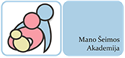 